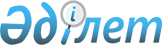 Об определении видов общественных полезных работ для осужденных
					
			Утративший силу
			
			
		
					Постановление акимата Есильского района Северо-Казахстанской области от 7 декабря 2010 года N 403. Зарегистрировано Управлением юстиции Есильского района Северо-Казахстанской области 6 января 2011 года N 13-6-156. Утратило силу постановлением акимата Есильского района Северо-Казахстанской области от 09.01.2015 N 06     Сноска. Утратило силу постановлением акимата Есильского района Северо-Казахстанской области от 09.01.2015 N 06.



      В соответствии с пунктом 1 статьи 42 Уголовного кодекса Республики Казахстан от 16 июля 1997 года № 167 акимат района ПОСТАНОВЛЯЕТ:



      1. Определить виды общественных полезных работ для осужденных, привлеченных к общественным работам в виде наказания:

      благоустройство и уборка территорий.



      2. Настоящее постановление вводится в действие по истечении десяти календарных дней со дня первого официального опубликования.

 

 
					© 2012. РГП на ПХВ «Институт законодательства и правовой информации Республики Казахстан» Министерства юстиции Республики Казахстан
				      Аким Есильского районаА. Бегманов